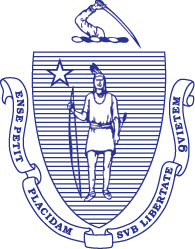 Capital Debt Affordability CommitteeNotice of Public MeetingMonday, November 14, 2016, 11:00 amState House, Room 373, Boston, MAReview and Vote On minutes From October 17 meetingReview Requested ResearchOPEB liabilityHistorical revenue growth and future debt serviceDiscussion of Options for Debt Affordability Recommendation 